Senioren- en Toegankelijkheidsraad				Aartselaar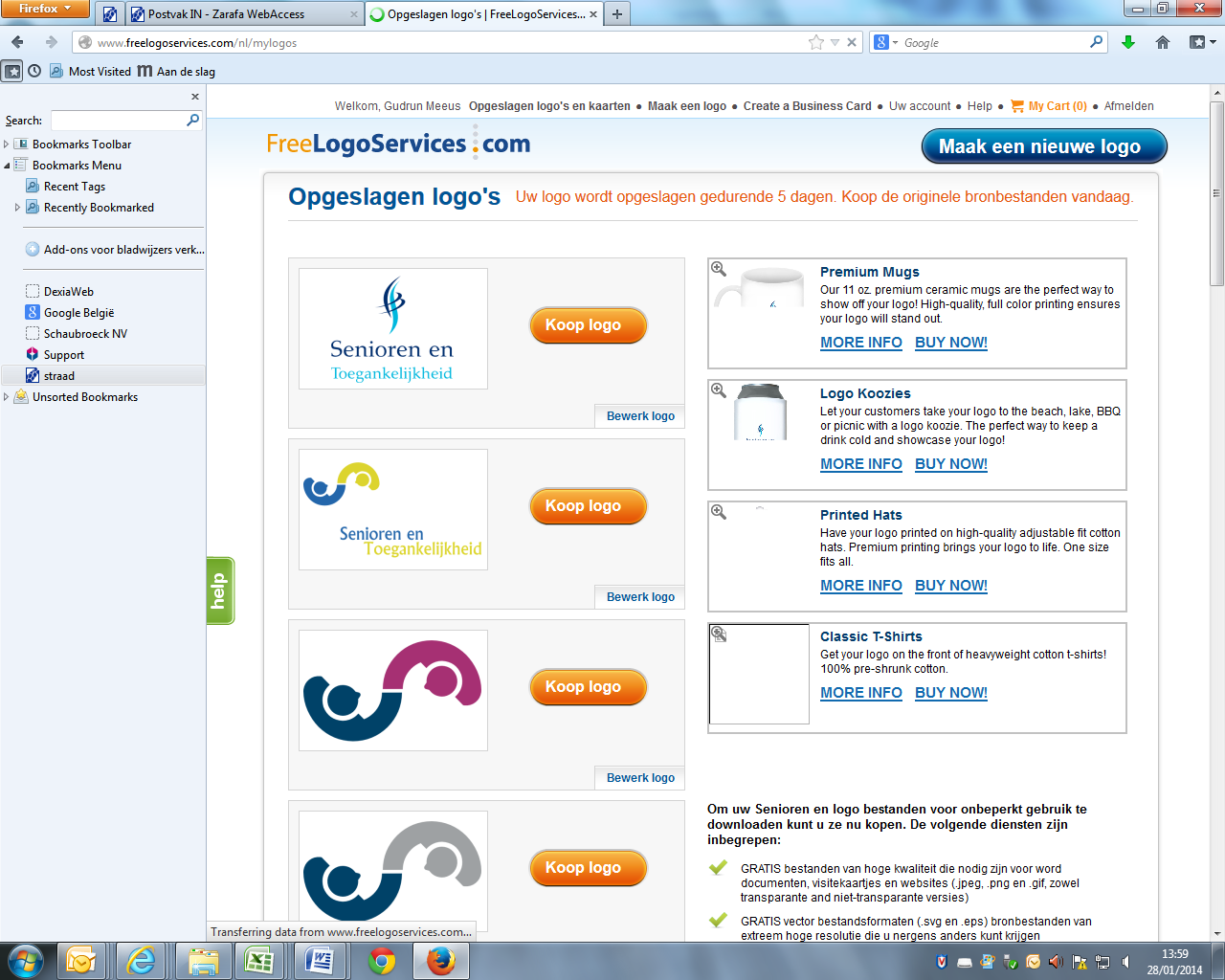 Verslag vergadering						19.01.2022Aanwezig: Van Reyn P, voorzitter; Forceville M, ondervoorzitter; Michiels S, penningmeester; Heyman H, Schepen; Joosen M, , Decoene W, Haegemans R, , Walther M, raadsleden; Meeus G, secretaris.Verontschuldigd: Crols W, De Winter H, Vermant G, Van Den Broeck C, raadsleden; Van Brusselen P, Van Damme W, afgevaardigden WZC;NieuwjaarswensenIn bijlage de mooie nieuwjaarswens waarmee de voorzitter de vergadering opent.Verslag vorige vergaderingGuido Vermant merkte op dat KVG niet (meer) vermeld werd in het verslag en op de affiche, dit werd aangepast.Financieel verslagStand op 8/11/20210			€870,00Maandelijkse rekeningkost 11/2021	€3,95Maandelijkse rekeningkost 12/2021	€3,95Taks op rekening			€0,15Stand op 10/01/2022			€861,95Transacties abonnement Actueel zullen nog volgen.Walter DC geeft als suggestie om een activiteit te organiseren, aangezien er voldoende saldo is.Paul VR geeft aan dat er in samenwerking met de Bib, een voordracht rond brandveiligheid gepland stond, zodra Corona het toelaat, wordt dit terug opgenomen.Seniorenconsulent(e):De selectieprocedure heeft geen resultaat opgeleverd. Er wordt een nieuwe aanwervingsprocedure opgestart.Filmnamiddag senioren 22.11.2021Paul VR en Rosette H waren aanwezig, mooie film, organisatie was tip-top, een goede opkomst én lekkere taart. Het was fijn om na zo’n lange tijd terug samen te kunnen komen. Hopelijk laat Corona het toe om dit jaar tijdens de seniorenweek terug activiteiten te kunnen organiseren.Rondvraag activiteiten seniorenverenigingenNEOS: activiteiten gaan door, de opkomst is steeds goed, aan de wandeling hebben er 37 personen deelgenomen, aan de voordracht met spreker 79 deelnemers.Sonja M: meldt volgende activiteiten in het CC:14.02.2022: de Lassies (Jelle Cleymans en Sam Verhoeven)14u15, €10,00 p/p taart inbegrepen12.03.2022: muzieknamiddag met liedjes uit de jaren 60: €14,00 p/pMieke J zegt dat NEOS sowieso 30 tickets reserveert voor alle activiteiten, die steeds vlot de deur uit gaan.KVG: Guido Vermant heeft telefonisch laten weten KVG-Aartselaar geen opvolger heeft voor hem waardoor KVG alles stopzet. Wij danken Guido van harte voor al zijn engagementen en wensen hem zeer veel sterkte toe.Gele doos: opvolgingHilde H deelt mee dat de bestelling werd geplaatst, alsook de documenten om in de gele doos bij te voegen, zodat deze allemaal eenvormig zijn.Op 21.03.2022 is er een persmoment voorzien, daarna zullen de dozen verdeeld worden. In Aartselaar zijn de 75 plussers de eerste doelgroep, er wordt een afhaalmoment in het Sociaal Huis. Vrijwilligers worden ingeschakeld om de doos aan huis te leveren voor wie de verplaatsing te moeilijk is. De jaren daarop volgend wordt er steeds een andere doelgroep bedeeld: 65 plussers, 60 plussers etcRosette H vraagt of het mogelijk is om een doos aan te vragen als je nog niet tot een doelgroep behoort? De prijs bedraagt dan €3,00Er zal nog een oproep gelanceerd worden met de vraag naar vrijwilligers om de dozen mee te verdelen (op het afhaalmoment en/of levering aan huis)Rosette H stelt zich alvast kandidaat.Ouderenbehoefteplan: opvolgingHilde H en Paul VR hebben overleg gehad met prof. De Witte van VUB over de inhoud, voorwaarden, werkwijze. Meer info zou aan Hilde H bezorgd worden maar is nog niet toegekomen. De info vanuit het gesprek was zeer interessant, de motivatie om “eraan te beginnen” is alvast aanwezig.Naar organisatie toe wordt er een structuur opgesteld en een stappenplan uitgewerkt.Er wordt nog een oproep gelanceerd, vooral naar seniorenverenigingen, om een groep van vrijwilligers samen te stellen die de enquête zullen afnemen. Zij krijgen hiervoor een opleiding. Om te voldoen aan een statistische bevragen zou men aan een totaal van 420 enquêtes moeten komen. Hiervoor heeft men toch wel een 42-tal vrijwilligers nodig.De thema’s die aan bod komen zijn zeer uitgebreid oa digitalisering, veiligheid, ondervoeding, mobiliteit, vrijwilligerswerk ect.Wordt alleszins vervolgd.BOV: Beweging Op VerwijzingHilde H: dit is een intergemeentelijk initiatief, reeds opgestart in de gemeenten BOOM/Niel en Schelle, Aartselaar is op een later tijdstip toegetreden.Bedoeling is om vanuit de huisarts mensen met een gezondheidsrisico te verwijzen naar een coach, die samen met de betrokkene een bewegingsplan op maat opstelt voor een actiever leven. Dit wordt eveneens gekoppeld aan “de 10.000 stappen”.Het is een zeer laagdrempelig initiatief, volledig kosteloos voor de gemeente en wordt nog bekendgemaakt bij de huisartsen in Aartselaar. Ook het Sociaal Huis zal een lokaal voor consultaties ter beschikking stellen, de data zijn nog niet gekend.De prijs voor de gebruiker is €1,00/kwartier (sociaal tarief) of €5,00/kwartier normaal tarief (Vlaanderen past €10 of €15 bij)Meer info volgt nog in het infoblad of https://www.gezondleven.be/projecten/bewegen-op-verwijzingDierenwelzijn vzw A.A.P: Animal Assistent ProjectsBaasjes van huisdieren die zelf niet (meer)(voldoende) voor de verzorging kunnen instaan, kunnen beroep doen op een Plusbaasjes, die hen daarbij dan zal helpen.Op st-raad van 16.03.2022 komt een afgevaardigde toelichting geven.Op 16.03.2022 ontmoetingsdag in het OCMW tussen 14u en 20u.Nog meer info: zie affiche in bijlage + https://www.aapvzw.be/aallez ToegankelijkheidRosette H meldt dat er nog steeds geen oplossing is voor de situatie met de rijplaat in de Antoon Van Brabantstraat. Hilde H: begrijpt de vraagstelling maar zolang de doorgang voldoet aan de toegankelijkheid zal de gemeente niet ingrijpen. Zo wordt elke melding en aanvraag individueel bekeken.VariaPaul VR: er volgt eerstdaags een nieuwe simulatie rond het nieuwe reglement voor subsidiering. Dit zal bekeken worden en waar nodig herzien en bijgewerkt. Sowieso gaat de nieuwe reglementering pas in vanaf september 2022Mieke J van NEOS meldt dat zij het gevoel heeft dat NEOS in verhouding tot andere verenigingen die minder activiteiten hadden, minder subsidies hebben gekregen. Deze bemerking zal door Hilde H en Paul VR meegenomen worden naar het overleg.Hilde H: 16.02.2022, infosessie darmkanker 18u in CC, informatie volgt nogVolgende vergadering:Dagelijks bestuur:dinsdag 8 maart 2022, 10u leefruimte OCMW (eerste verdieping)Senioren- en toegankelijkheidsraad:woensdag 16 maart 2022 9u30, Raadszaal OCMW (tweede verdieping)(aansluitend uitgestelde nieuwjaarsreceptie)